Муниципальное дошкольное бюджетное образовательное учреждение детский сад №8 «Сказка»Проект для детей младшего дошкольного возраста «Моя семья»                                                       подготовила и провела                                                                  воспитатель младшей группы                                                                   Вишнякова Анна МихайловнаПошехонье 2015г.Тип проекта: краткосрочный, творческий.Цель проекта: Формирование у детей первоначальных представлений о семье. Воспитание чувства привязанности и любви к своим родителям, родственникам.Задачи проекта:• Вызвать положительные эмоции в беседе о семье, развивать умение выражать свои чувства (радость, нежность);• Познакомить детей с понятиями «семья», «имя» и «фамилия»;• Воспитывать у детей любовь и уважение к членам семьи, учит проявлять заботу о родных людях.• Способствовать активному вовлечению родителей в совместную деятельность с ребёнком в условиях семьи и детского сада.Целевая группа:Воспитатель.Дети младшей группы.Родители.Место проведения: МДБОУ ДС №8 «Сказка»Сроки проведения: 7 дней (с 06.11.15 до 13.11.15)Актуальность темы: В младшем дошкольном возрасте у детей начинают формироваться элементарные представления о явлениях общественной жизни и нормах человеческого общения. Детям этого возраста свойственна большая эмоциональная отзывчивость, что позволяет воспитывать в них любовь, добрые чувства и отношения к окружающим людям и, прежде всего, к близким, к своей семье. А ведь это основа из основ нравственно – патриотического воспитания, его первая и самая важная ступень. Ребёнок должен осознать себя членом семьи. Именно семья является хранителем традиций, обеспечивает преемственность поколений, сохраняет и развивает лучшие качества людей. Ознакомление детей с понятием «семья невозможна без поддержки самой семьи».Этот проект  прекрасный повод поразмышлять о роли семьи в жизни каждого человека, о семейных традициях и их развитии в современных условиях. Работа над проектом имеет большое значение для формирования личности ребёнка, укрепление и развития детско – родительских отношений. Родители должны дать понятие ребёнку, что он часть семьи, что это очень важно. Мы взрослые должны помочь детям понять значимость семьи, воспитывать у детей любовь и уважение к членам семьи, прививать к детям чувство привязанности к семье и дому.План по реализации проекта:I этап – накопление знаний.Работа с родителями: сбор информации, фотографий для создания альбома и выставки.Пятница Рассматривание фотографий детей, родных и близких, иллюстраций, открыток. Вовлечь родителей в работу над проектом;Создание наглядного пособия «Моя семья»;II этап – практический.Понедельник Чтение стихотворений о маме;Беседа «Моя мама», познакомить детей с трудом мамы;С/р игра «Мама варит обед»; Изготовление подарка на День Матери «бусы  для мамы» ( из макаронных изделий дети), «открытка для мамы»Вторник   Д/и «Как тебя зовут?»;Беседа «Я и мой папа», познакомить с профессией папы;Чтение стихотворений о папе;С/р игра «Маленькие помощники»; СредаД/и «Назови ласково»;Беседа о братьях и сёстрах;Пальчиковая игра «Моя семья».Чтение художественной литературы; ЧетвергБеседа с детьми о бабушках и дедушках;Чтение рассказов и стихотворений бабушке, дедушке;Пальчиковая игра «Ладушки»;Игра на развитие мелкой моторики рук «Поможем бабушке» (наматывание ниток в клубок);III этап – заключительный.Пятница                                                                                                               С/р игра «Семья»;Составление с детьми рассказов о членах семьи: «Моя семья»;Оформление альбома «Моя семья». Ожидаемые результаты реализации проекта: Дети узнают больше о своей семье: о членах семьи, традициях. Проявление уважения и заботы ко всем членам семьи. Умение организовывать сюжетно-ролевые игры на основе имеющихся знаний о семье. Понимание значимости семьи в жизни каждого человека.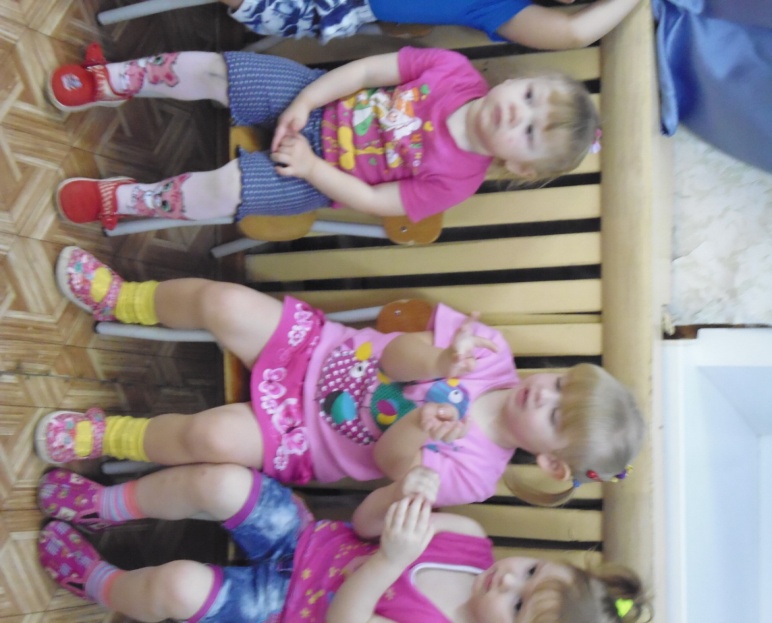 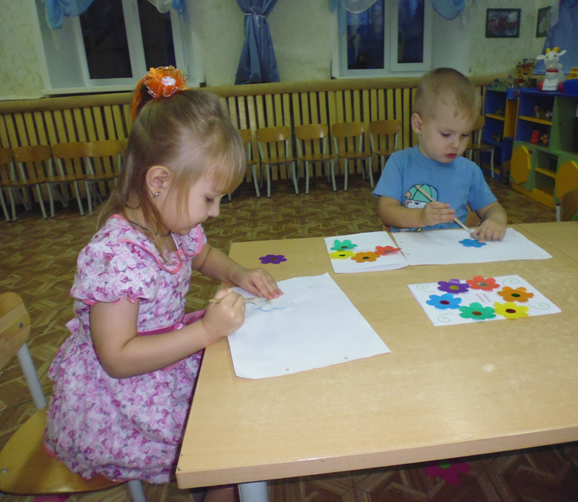 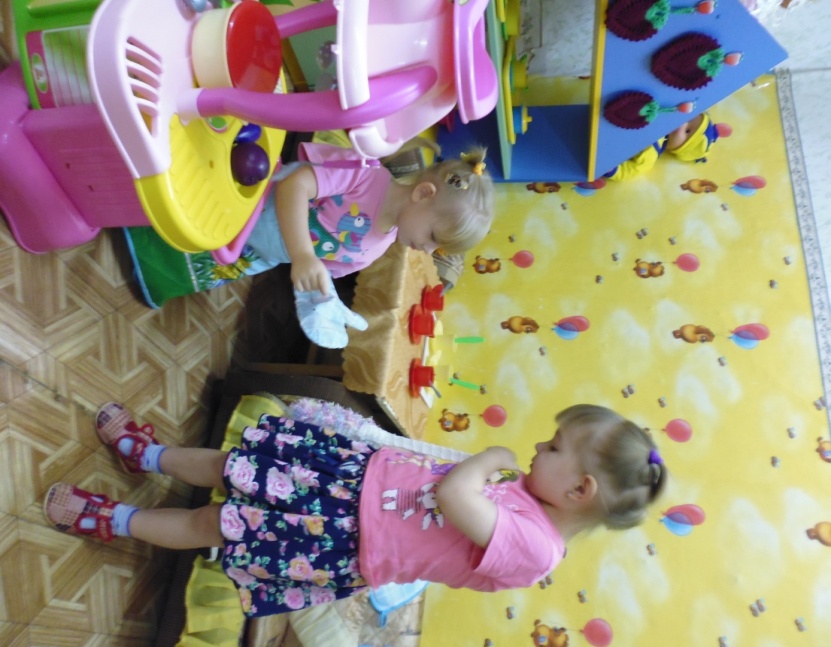 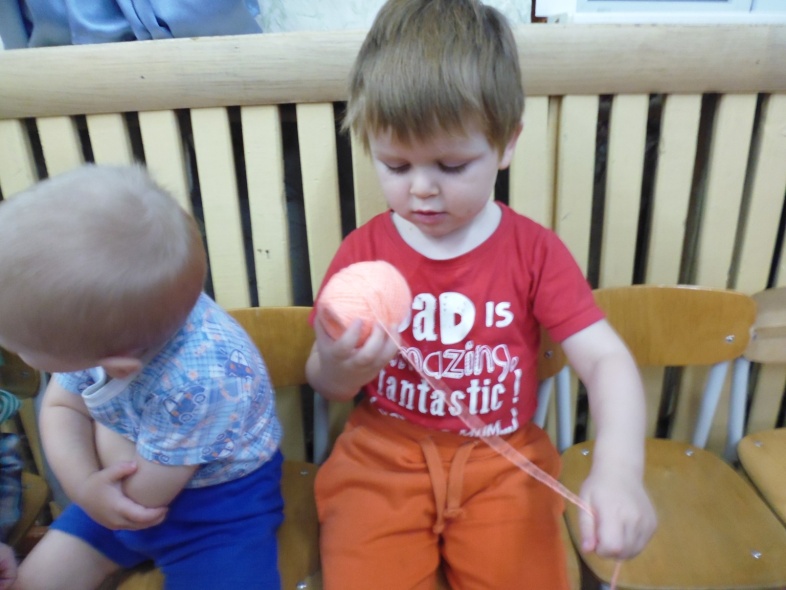 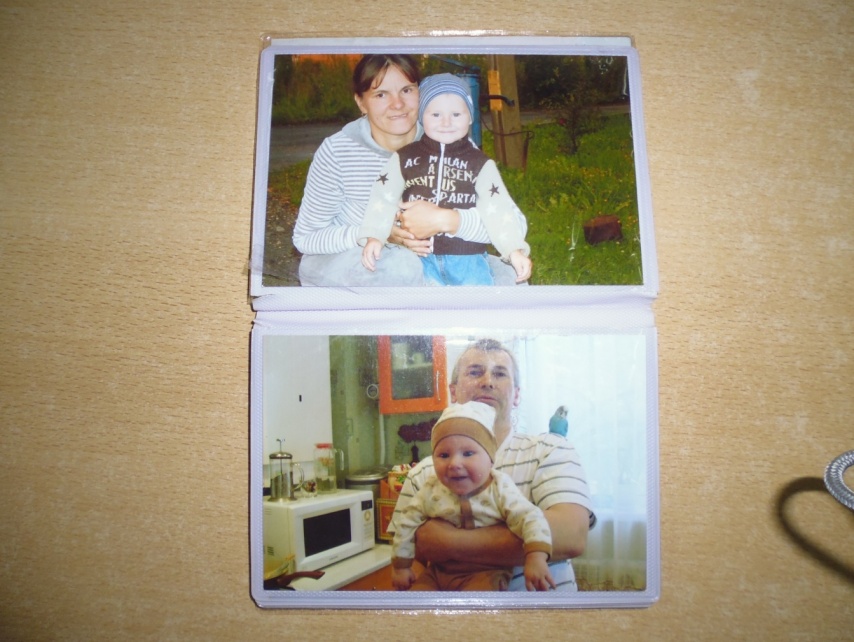 